Δευτέρα 17 Ιουλίου 2023Εβδομαδιαία ανασκόπηση - Weekly reviewΗ Ε.Σ.Α.μεΑ. ενημερώνει14 ΙΟΥΛΠροσοχή! Ελλείψεις αίματος, κάλεσμα εθελοντών αιμοδοτώνΗ ΕΣΑμεΑ ενώνει τη φωνή της με την Ελληνική Ομοσπονδία Θαλασσαιμίας (ΕΟΘΑ) απευθύνοντας έκκληση σε όλους τους εθελοντές αιμοδότες να δώσουν αίμα, μιας και διανύουμε μια πολύ δύσκολη περίοδο, όπως...13 ΙΟΥΛΘλίψη στο κίνημα των τυφλών της χώρας για τον χαμό του Παναγιώτη ΟικονόμουΜε θλίψη ανακοινώνουμε ότι έφυγε από τη ζωή την Τετάρτη 12 Ιουλίου ο Παναγιώτης Οικονόμου, πρόεδρος του Συλλόγου Τυφλών Νομού Αργολίδας «Η Ίριδα» και επί πολλά έτη πρόεδρος της Περιφερειακής...13 ΙΟΥΛΑνάρτηση προσωρινών πινάκων για το επιδοτούμενο πρόγραμμα επαγγελματικής κατάρτισης για άτομα με αναπηρία και χρόνιες παθήσεις 30 - 64 ετών, εγγεγραμμένους/ες στα μητρώα ανεργίας της ΔΥΠΑ στην Π. Κ. ΜακεδονίαςΑναρτήθηκαν την Πέμπτη 13 Ιουλίου 2023 στην ιστοσελίδα της ΕΣΑμεΑ https://www.esamea.gr/el οι προσωρινοί Πίνακες επιτυχόντων, επιλαχόντων και απορριφθέντων σύμφωνα με το υπ’ αρ.Πρωτ.:1117/13.07.2023 Πρακτικό της Επιτροπής Επιλογής Υποψηφίων, στο πλαίσιο...13 ΙΟΥΛΜε επιτυχία ολοκληρώθηκε η πρώτη Τεχνική Συνάντηση «Διάχυση της διάστασης της αναπηρίας υπό τη δικαιωματική οπτική στις αναπτυξιακές και κοινωνικές πολιτικές της Περιφέρειας και των Δήμων στην ΠάτραΣτο πλαίσιο του γενικότερου έργου της Ε.Σ.Α.μεΑ για την αναβάθμιση της ζωής των ατόμων με αναπηρία, υλοποιείται το Υποέργο 1 «Διάχυση της δικαιωματικής προσέγγισης της αναπηρίας» της Πράξης «Προωθώντας την...11 ΙΟΥΛΆρθρο Ι. Βαρδακαστάνη - Η πανδημία μάθημα για το πόσο εύθραυστα είναι τα συστήματα υγειονομικής περίθαλψηςΆρθρο προέδρου ΕΣΑμεΑ και EDF Ιωάννη Βαρδακαστάνη στο newsletter της Ομάδας της Κοινωνίας των Πολιτών της ΕΟΚΕ. Διορθώνοντας τις ρωγμές που αποκάλυψε η νόσος COVID-19: Τα συστήματα υγειονομικής περίθαλψης πρέπει...11 ΙΟΥΛ«Εκστρατεία ενημέρωσης ατόμων με αναπηρία, χρόνιες παθήσεις και των οικογενειών τους για τα δικαιώματά τους» - Ενημερωτική Συνάντηση, Πέμπτη 13 Ιουλίου 2023, 17.00 - 21.00, Πάτρα ΑχαΐαςΣτο πλαίσιο του γενικότερου έργου της Ε.Σ.Α.μεΑ για την αναβάθμιση της ζωής των Ατόμων με Αναπηρία, υλοποιείται το Υποέργο 1 «Διάχυση της δικαιωματικής προσέγγισης της αναπηρίας» της Πράξης «Προωθώντας την...Ακολουθείστε την Ε.Σ.Α.μεΑ. στα social mediahttps://www.facebook.com/ESAmeAgr/ https://twitter.com/ESAMEAgr Youtube ESAmeAGrΙστοσελίδα www.esamea.gr  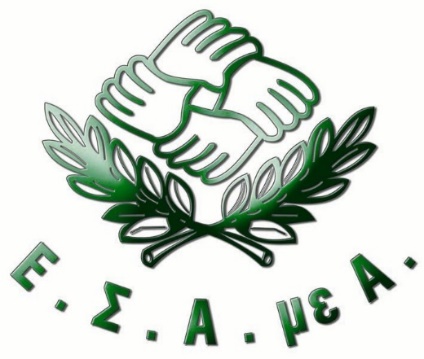 